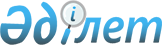 "Өмірзақ ауылының шекарасын белгілеу туралы" 2008 жылғы 18 ақпандағы Ақтау қаласы әкімдігінің № 203 және Ақтау қалалық мәслихатының № 6/55 бірлескен қаулысы мен шешімінің күші жойылды деп тану туралыАқтау қаласы әкімдігінің 2015 жылғы 03 шілдедегі № 844 қаулысы және Маңғыстау облысы Ақтау қалалық мәслихатының 2015 жылғы 03 шілдедегі № 30/288 шешімі      РҚАО-ның ескертпесі.

      Құжаттың мәтінінде түпнұсқаның пунктуациясы мен орфографиясы сақталған.

      "Қазақстан Республикасындағы жергілікті мемлекеттік басқару және өзін-өзі басқару туралы" 2001 жылғы 23 қаңтардағы Қазақстан Республикасы  Заңының 7 бабының  5 тармағына сәйкес және Маңғыстау облысы әділет департаментінің 2015 жылғы 20 ақпандағы № 10-11-481 хатын орындау мақсатында Ақтау қаласының әкімдігі ҚАУЛЫ ЕТТІ және Ақтау қалалық мәслихаты ШЕШІМ ҚАБЫЛДАДЫ:

      1. "Өмірзақ ауылының шекарасын белгілеу туралы" 2008 жылғы 18 ақпандағы Ақтау қаласы әкімдігінің № 203 және Ақтау қалалық мәслихатының  № 6/55 бірлескен қаулысы мен шешімінің (нормативтік құқықтық актілерді мемлекеттік тіркеу Тізілімінде 2008 жылғы 21 наурызда № 11-1-79 болып тіркелген және 2008 жылғы 01 сәуірдегі № 51 "Маңғыстау" газетінде жарияланған) күші жойылды деп танылсын. 

      2. Осы шешім қол қойылған күнінен бастап қолданысқа енгізіледі.


					© 2012. Қазақстан Республикасы Әділет министрлігінің «Қазақстан Республикасының Заңнама және құқықтық ақпарат институты» ШЖҚ РМК
				Сессия төрағасы,

Сессия төрағасы,

қалалық мәслихат

қалалық мәслихат

хатшысы

хатшысы

М.Молдағұлов

Қала әкімі

Е.Жаңбыршин

Е.Жаңбыршин

